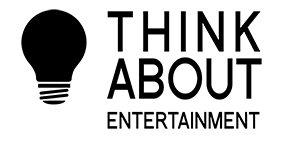 A U D I T I O NA U D I T I O N이름생년월일혈액형신장 / 체중SNS계정연락처(연락 가능 한 휴대전화)포지션(보컬/랩/퍼포먼스)특기 학력경력사항 및수상내역